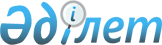 О внесении изменений и дополнений в решение Теректинского районного маслихата от 31 декабря 2019 года №37-1 "О районном бюджете на 2020-2022 годы"
					
			Утративший силу
			
			
		
					Решение Теректинского районного маслихата Западно-Казахстанской области от 12 мая 2020 года № 42-3. Зарегистрировано Департаментом юстиции Западно-Казахстанской области 13 мая 2020 года № 6227. Утратило силу решением Теректинского районного маслихата Западно-Казахстанской области от 24 февраля 2021 года № 3-3
      Сноска. Утратило силу решением Теректинского районного маслихата Западно-Казахстанской области от 24.02.2021 № 3-3 (вводится в действие со дня первого официального опубликования).
      В соответствии с Бюджетным кодексом Республики Казахстан от 4 декабря 2008 года и Законом Республики Казахстан "О местном государственном управлении и самоуправлении в Республике Казахстан" от 23 января 2001 года Теректинский районный маслихат РЕШИЛ:
      1. Внести в решение Теректинского районного маслихата от 31 декабря 2019 года № 37-1 "О районном бюджете на 2020-2022 годы" (зарегистрированное в Реестре государственной регистрации нормативных правовых актов №5924, опубликованное 6 января 2020 года в Эталонном контрольном банке нормативных правовых актов Республики Казахстан) следующие изменения и дополнения:
      пункт 1 изложить в следующей редакции: 
      "1. Утвердить районный бюджет на 2020-2022 годы согласно приложениям 1, 2 и 3 к настоящему решению соответственно, в том числе на 2020 год в следующих объемах:
      1) доходы – 10 101 969 тысяч тенге:
      налоговые поступления – 1 279 120 тысяч тенге;
      неналоговые поступления – 12 647 тысяч тенге;
      поступления от продажи основного капитала – 28 406 тысяч тенге;
      поступления трансфертов – 8 781 796 тысяч тенге;
      2) затраты – 10 280 984 тысячи тенге;
      3) чистое бюджетное кредитование – 6 844 457 тысяч тенге:
      бюджетные кредиты – 6 910 323 тысячи тенге;
      погашение бюджетных кредитов – 65 866 тысяч тенге;
      4) сальдо по операциям с финансовыми активами – 0 тенге: 
      приобретение финансовых активов – 0 тенге;
      поступления от продажи финансовых активов государства – 0 тенге;
      5) дефицит (профицит) бюджета – -7 023 472 тысячи тенге;
      6) финансирование дефицита (использование профицита) бюджета – 7 023 472 тысячи тенге:
      поступление займов – 6 910 093 тысячи тенге;
      погашение займов – 65 866 тысяч тенге;
      используемые остатки бюджетных средств – 179 245 тысяч тенге.";
      в подпункте 1) пункта 4:
      абзац первый изложить в следующей редакции:
      "1) из республиканского бюджета в общей сумме 2 710 996 тысяч тенге:";
      абзац второй изложить в следующей редакции:
      "на выплату государственной адресной социальной помощи – 214 799 тысяч тенге;";
      абзац третий изложить в следующей редакции:
      "на гарантированный социальный пакет детям – 78 853 тысячи тенге;";
      абзац девятый изложить в следующей редакции:
      "на молодежную практику – 80 864 тысячи тенге;";
      абзац десятый изложить в следующей редакции:
      "на предоставление государственных грантов на реализацию новых бизнес-идей, в том числе молодежь категории NEET, члены малообеспеченных многодетных семей, малообеспеченные трудоспособные инвалиды – 38 003 тысячи тенге;";
      абзац семнадцатый исключить;
      дополнить абзацем двадцать вторым следующего содержания:
      "на общественные работы – 44 200 тысяч тенге;";
      дополнить абзацем двадцать третьим следующего содержания:
      "на компенсацию потерь в связи со снижением налоговой нагрузки для субъектов малого и среднего бизнеса – 137 951 тысяча тенге;";
      пункт 9 изложить в следующей редакции:
      "9. Установить объемы субвенции, передаваемой из районного бюджета бюджетам сельских округов на 2020 год в общей сумме 462 457 тысяч тенге, в том числе:
      1) Акжаикский сельский округ – 37 948 тысяч тенге;
      2) Аксуатский сельский округ – 29 215 тысяч тенге;
      3) Анкатинский сельский округ – 14 745 тысяч тенге;
      4) Аксогумский сельский округ – 33 388 тысяч тенге;
      5) Долинский сельский округ – 26 472 тысячи тенге;
      6) Богдановский сельский округ – 28 774 тысячи тенге;
      7) Новопавловский сельский округ – 15 804 тысячи тенге;
      8) Подстепновский сельский округ – 55 864 тысячи тенге;
      9) Покатиловский сельский округ – 24 960 тысяч тенге;
      10) Приреченский сельский округ – 24 842 тысячи тенге;
      11) Узункольский сельский округ – 18 263 тысячи тенге;
      12) Федоровский сельский округ – 52 820 тысяч тенге;
      13) Шалкарский сельский округ – 17 901 тысяча тенге;
      14) Шагатайский сельский округ – 35 127 тысяч тенге;
      15) Чаганский сельский округ – 46 334 тысячи тенге.";
      приложение 1 к указанному решению изложить в новой редакции согласно приложению к настоящему решению.
      2. Руководителю аппарата районного маслихата (Б.Кенжегулов) обеспечить государственную регистрацию данного решения в органах юстиции.
      3. Настоящее решение вводится в действие с 1 января 2020 года. Районный бюджет на 2020 год
					© 2012. РГП на ПХВ «Институт законодательства и правовой информации Республики Казахстан» Министерства юстиции Республики Казахстан
				
      Председатель сессии

Е. Плотникова

      Секретарь Теректинского районного маслихата

А. Нургалиев
Приложение
к решению Теректинского
районного маслихата
от 12 мая 2020 года № 42-3Приложение 1
к решению Теректинского
районного маслихата
от 31 декабря 2019 года № 37-1тысяч тенге
Категория
Категория
Категория
Категория
Категория
Сумма
Класс
Класс
Класс
Класс
Сумма
Подкласс
Подкласс
Подкласс
Сумма
Специфика
Специфика
Сумма
Наименование
Сумма
1) Доходы
10 101 969
1
Налоговые поступления
1 279 120
01
Подоходный налог
501 134
2
Индивидуальный подоходный налог
501 134
03
Социальный налог
519 948
1
Социальный налог
519 948
04
Налоги на собственность
228 543
1
Налоги на имущество
162 306
3
Земельный налог
8 391
4
Налог на транспортные средства
56 735
5
Единый земельный налог
1 111
05
Внутренние налоги на товары, работы и услуги
22 895
2
Акцизы
4 556
3
Поступления за использование природных и других ресурсов
10 003
4
Сборы за ведение предпринимательской и профессиональной деятельности 
8 336
07
Прочие налоги
0
1
Прочие налоги
0
08
Обязательные платежи, взимаемые за совершение юридически значимых действий и (или) выдачу документов уполномоченными на то государственными органами или должностными лицами
6 600
1
Государственная пошлина
6 600
2
Неналоговые поступления
12 647
04
Штрафы, пени, санкции, взыскания, налагаемые государственными учреждениями, финансируемыми из государственного бюджета, а также содержащимися и финансируемыми из бюджета (сметы расходов) Национального Банка Республики Казахстан
4 258
1
Штрафы, пени, санкции, взыскания, налагаемые государственными учреждениями, финансируемыми из государственного бюджета, а также содержащимися и финансируемыми из бюджета (сметы расходов) Национального Банка Республики Казахстан, за исключением поступлений от организаций нефтяного сектора
4 258
06
Прочие неналоговые поступления
8 389
1
Прочие неналоговые поступления
8 389
3
Поступления от продажи основного капитала 
28 406
01
Продажа государственного имущества, закрепленного за государственными учреждениями
2 700
1
Продажа государственного имущества, закрепленного за государственными учреждениями
2 700
03
Продажа земли и нематериальных активов
25 706
1
Продажа земли
25 706
4
Поступления трансфертов
8 781 796
02
Трансферты из вышестоящих органов государственного управления
8 781 796
2
Трансферты из областного бюджета
8 781 796
Функциональная группа
Функциональная группа
Функциональная группа
Функциональная группа
Функциональная группа
Сумма
Функциональная подгруппа
Функциональная подгруппа
Функциональная подгруппа
Функциональная подгруппа
Сумма
Администратор бюджетных программ
Администратор бюджетных программ
Администратор бюджетных программ
Сумма
Программа
Программа
Сумма
Наименование
Сумма
2) Затраты
10 280 984
01
Государственные услуги общего характера
230 737
1
Представительные, исполнительные и другие органы, выполняющие общие функции государственного управления
141 669
112
Аппарат маслихата района (города областного значения)
21 322
001
Услуги по обеспечению деятельности маслихата района (города областного значения)
21 322
122
Аппарат акима района (города областного значения)
120 347
001
Услуги по обеспечению деятельности акима района (города областного значения)
118 289
003
Капитальные расходы государственного органа
2 058
2
Финансовая деятельность
13 886
459
Отдел экономики и финансов района (города областного значения)
4 000
010
Приватизация, управление коммунальным имуществом, постприватизационная деятельность и регулирование споров, связанных с этим
4 000
805
Отдел государственных закупок района (города областного значения)
9 886
001
Услуги по реализации государственной политики в области государственных закупок на местном уровне
9 886
9
Прочие государственные услуги общего характера
75 182
458
Отдел жилищно-коммунального хозяйства, пассажирского транспорта и автомобильных дорог района (города областного значения)
40 127
001
Услуги по реализации государственной политики на местном уровне в области жилищно-коммунального хозяйства, пассажирского транспорта и автомобильных дорог
29 891
113
Целевые текущие трансферты нижестоящим бюджетам
10 236
459
Отдел экономики и финансов района (города областного значения)
35 055
001
Услуги по реализации государственной политики в области формирования и развития экономической политики, государственного планирования, исполнения бюджета и управления коммунальной собственностью района (города областного значения)
31 033
113
Целевые текущие трансферты нижестоящим бюджетам
4 022
02
Оборона
37 110
1
Военные нужды 
12 923
122
Аппарат акима района (города областного значения)
12 923
005
Мероприятия в рамках исполнения всеобщей воинской обязанности
12 923
2
Организация работы по чрезвычайным ситуациям
24 187
122
Аппарат акима района (города областного значения)
24 187
006
Предупреждение и ликвидация чрезвычайных ситуаций масштаба района (города областного значения)
5 212
007
Мероприятия по профилактике и тушению степных пожаров районного (городского) масштаба, а также пожаров в населенных пунктах, в которых не созданы органы государственной противопожарной службы
18 975
03
Общественный порядок, безопасность, правовая, судебная, уголовно-исполнительная деятельность
4 580
9
Прочие услуги в области общественного порядка и безопасности
4 580
458
Отдел жилищно-коммунального хозяйства, пассажирского транспорта и автомобильных дорог района (города областного значения)
4 580
021
Обеспечение безопасности дорожного движения в населенных пунктах
4 580
04
Образование
6 598 796
1
Дошкольное воспитание и обучение
740 315
464
Отдел образования района (города областного значения)
740 315
009
Обеспечение деятельности организаций дошкольного воспитания и обучения
418 768
040
Реализация государственного образовательного заказа в дошкольных организациях образования
321 547
2
Начальное, основное среднее и общее среднее образование
5 678 453
457
Отдел культуры, развития языков, физической культуры и спорта района (города областного значения)
61 286
017
Дополнительное образование для детей и юношества по спорту
61 286
464
Отдел образования района (города областного значения)
5 606 709
003
Общеобразовательное обучение 
5 307 414
006
Дополнительное образование для детей 
299 295
466
Отдел архитектуры, градостроительства и строительства района (города областного значения)
10 458
021
Строительство и реконструкция объектов начального, основного среднего и общего среднего образования
10 458
9
Прочие услуги в области образования
180 028
464
Отдел образования района (города областного значения)
180 028
001
Услуги по реализации государственной политики на местном уровне в области образования 
17 754
005
Приобретение и доставка учебников, учебно-методических комплексов для государственных учреждений образования района (города областного значения)
141 260
007
Проведение школьных олимпиад, внешкольных мероприятий и конкурсов районного (городского) масштаба
3 107
015
Ежемесячные выплаты денежных средств опекунам (попечителям) на содержание ребенка-сироты (детей-сирот), и ребенка (детей), оставшегося без попечения родителей
14 667
067
Капитальные расходы подведомственных государственных учреждений и организаций
0
113
Целевые текущие трансферты нижестоящим бюджетам
3 240
06
Социальная помощь и социальное обеспечение
918 749
1
Социальное обеспечение
361 257
451
Отдел занятости и социальных программ района (города областного значения)
346 514
005
Государственная адресная социальная помощь
346 514
464
Отдел образования района (города областного значения)
14 743
030
Содержание ребенка (детей), переданного патронатным воспитателям
14 743
2
Социальная помощь
512 065
451
Отдел занятости и социальных программ района (города областного значения)
512 065
002
Программа занятости
247 965
006
Оказание жилищной помощи
1 363
007
Социальная помощь отдельным категориям нуждающихся граждан по решениям местных представительных органов
52 014
010
Материальное обеспечение детей- инвалидов, воспитывающихся и обучающихся на дому
1 340
014
Оказание социальной помощи нуждающимся гражданам на дому
110 885
017
Обеспечение нуждающихся инвалидов обязательными гигиеническими средствами и предоставление услуг специалистами жестового языка, индивидуальными помощниками в соответствии с индивидуальной программой реабилитации инвалида
44 092
023
Обеспечение деятельности центров занятости населения
54 406
9
Прочие услуги в области социальной помощи и социального обеспечения
45 427
451
Отдел занятости и социальных программ района (города областного значения)
32 627
001
Услуги по реализации государственной политики на местном уровне в области обеспечения занятости и реализации социальных программ для населения
24 255
011
Оплата услуг по зачислению, выплате и доставке пособий и других социальных выплат
5 686
050
Обеспечение прав и улучшение качества жизни инвалидов в Республике Казахстан
2 686
458
Отдел жилищно-коммунального хозяйства, пассажирского транспорта и автомобильных дорог района (города областного значения)
12 800
094
Предоставление жилищных сертификатов как социальная помощь 
12 800
07
Жилищно-коммунальное хозяйство
575 582
1
Жилищное хозяйство
125 837
458
Отдел жилищно-коммунального хозяйства, пассажирского транспорта и автомобильных дорог района (города областного значения)
3 500
003
Организация сохранения государственного жилищного фонда
0
004
Обеспечение жильем отдельных категорий граждан
3 500
466
Отдел архитектуры, градостроительства и строительства района (города областного значения)
122 337
003
Проектирование и (или) строительство, реконструкция жилья коммунального жилищного фонда
0
004
Проектирование, развитие и (или) обустройство инженерно-коммуникационной инфраструктуры
122 337
2
Коммунальное хозяйство
444 745
458
Отдел жилищно-коммунального хозяйства, пассажирского транспорта и автомобильных дорог района (города областного значения)
1 470
012
Функционирование системы водоснабжения и водоотведения
1 470
466
Отдел архитектуры, градостроительства и строительства района (города областного значения)
443 275
005
Развитие коммунального хозяйства
6 000
006
Развитие системы водоснабжения и водоотведения
0
058
Развитие системы водоснабжения и водоотведения в сельских населенных пунктах
437 275
3
Благоустройство населенных пунктов
5 000
458
Отдел жилищно-коммунального хозяйства, пассажирского транспорта и автомобильных дорог района (города областного значения)
5 000
018
Благоустройство и озеленение населенных пунктов
5 000
08
Культура, спорт, туризм и информационное пространство
719 954
1
Деятельность в области культуры
440 830
457
Отдел культуры, развития языков, физической культуры и спорта района (города областного значения)
440 830
003
Поддержка культурно-досуговой работы
440 830
2
Спорт
7 906
457
Отдел культуры, развития языков, физической культуры и спорта района (города областного значения)
5 356
009
Проведение спортивных соревнований на районном (города областного значения) уровне
2 294
010
Подготовка и участие членов сборных команд района (города областного значения) по различным видам спорта на областных спортивных соревнованиях
3 062
466
Отдел архитектуры, градостроительства и строительства района (города областного значения)
2 550
008
Развитие объектов спорта
2 550
3
Информационное пространство
184 489
456
Отдел внутренней политики района (города областного значения)
13 600
002
Услуги по проведению государственной информационной политики
13 600
457
Отдел культуры, развития языков, физической культуры и спорта района (города областного значения)
170 889
006
Функционирование районных (городских) библиотек
167 788
007
Развитие государственного языка и других языков народа Казахстана
3 101
9
Прочие услуги по организации культуры, спорта, туризма и информационного пространства
86 729
456
Отдел внутренней политики района (города областного значения)
68 848
001
Услуги по реализации государственной политики на местном уровне в области информации, укрепления государственности и формирования социального оптимизма граждан
26 749
003
Реализация мероприятий в сфере молодежной политики
42 099
457
Отдел культуры, развития языков, физической культуры и спорта района (города областного значения)
17 881
001
Услуги по реализации государственной политики на местном уровне в области культуры, развития языков, физической культуры и спорта 
17 881
032
Капитальные расходы подведомственных государственных учреждений и организаций
0
10
Сельское, водное, лесное, рыбное хозяйство, особо охраняемые природные территории, охрана окружающей среды и животного мира, земельные отношения
118 771
1
Сельское хозяйство
41 267
462
Отдел сельского хозяйства района (города областного значения)
31 843
001
Услуги по реализации государственной политики на местном уровне в сфере сельского хозяйства
31 843
473
Отдел ветеринарии района (города областного значения)
9 424
001
Услуги по реализации государственной политики на местном уровне в сфере ветеринарии
3 255
006
Организация санитарного убоя больных животных
0
007
Организация отлова и уничтожения бродячих собак и кошек
0
009
Проведение ветеринарных мероприятий по энзоотическим болезням животных
0
010
Проведение мероприятий по идентификации сельскохозяйственных животных
0
011
Проведение противоэпизоотических мероприятий
0
047
Возмещение владельцам стоимости обезвреженных (обеззараженных) и переработанных без изъятия животных, продукции и сырья животного происхождения, представляющих опасность для здоровья животных и человека
6 169
6
Земельные отношения
16 015
463
Отдел земельных отношений района (города областного значения)
16 015
001
Услуги по реализации государственной политики в области регулирования земельных отношений на территории района (города областного значения)
16 015
003
Земельно-хозяйственное устройство населенных пунктов
0
006
Землеустройство, проводимое при установлении границ районов, городов областного значения, районного значения, сельских округов, поселков, сел
0
10
9
Прочие услуги в области сельского, водного, лесного, рыбного хозяйства, охраны окружающей среды и земельных отношений
61 489
459
Отдел экономики и финансов района (города областного значения)
61 489
099
Реализация мер по оказанию социальной поддержки специалистов
61 489
11
Промышленность, архитектурная, градостроительная и строительная деятельность
20 690
2
Архитектурная, градостроительная и строительная деятельность
20 690
466
Отдел архитектуры, градостроительства и строительства района (города областного значения)
20 690
001
Услуги по реализации государственной политики в области строительства, улучшения архитектурного облика городов, районов и населенных пунктов области и обеспечению рационального и эффективного градостроительного освоения территории района (города областного значения)
20 520
013
Разработка схем градостроительного развития территории района, генеральных планов городов районного (областного) значения, поселков и иных сельских населенных пунктов
0
015
Капитальные расходы государственного органа
170
12
Транспорт и коммуникации
376 245
1
Автомобильный транспорт
362 399
458
Отдел жилищно-коммунального хозяйства, пассажирского транспорта и автомобильных дорог района (города областного значения)
362 399
022
Развитие транспортной инфраструктуры
0
023
Обеспечение функционирования автомобильных дорог
43 468
045
Капитальный и средний ремонт автомобильных дорог районного значения и улиц населенных пунктов
14 000
051
Реализация приоритетных проектов транспортной инфраструктуры
304 931
9
Прочие услуги в сфере транспорта и коммуникаций
13 846
458
Отдел жилищно-коммунального хозяйства, пассажирского транспорта и автомобильных дорог района (города областного значения)
13 846
037
Субсидирование пассажирских перевозок по социально значимым городским (сельским), пригородным и внутрирайонным сообщениям
13 846
13
Прочие
67 007
3
Поддержка предпринимательской деятельности и защита конкуренции
14 184
469
Отдел предпринимательства района (города областного значения)
14 184
001
Услуги по реализации государственной политики на местном уровне в области развития предпринимательства
14 184
9
Прочие
52 823
459
Отдел экономики и финансов района (города областного значения)
52 823
012
Резерв местного исполнительного органа района (города областного значения) 
52 823
14
Обслуживание долга 
77
1
Обслуживание долга 
77
459
Отдел экономики и финансов района (города областного значения)
77
021
Обслуживание долга местных исполнительных органов по выплате вознаграждений и иных платежей по займам из областного бюджета
77
15
Трансферты
612 686
1
Трансферты
612 686
459
Отдел экономики и финансов района (города областного значения)
612 686
006
Возврат неиспользованных (недоиспользованных) целевых трансфертов
12 213
024
Целевые текущие трансферты из нижестоящего бюджета на компенсацию потерь вышестоящего бюджета в связи с изменением законодательства
0
038
Субвенции
462 457
049
Возврат трансфертов общего характера в случаях, предусмотренных бюджетным законодательством
67 856
054
Возврат сумм неиспользованных (недоиспользованных) целевых трансфертов, выделенных из республиканского бюджета за счет целевого трансферта из Национального фонда Республики Казахстан
70 160
3) Чистое бюджетное кредитование
6 844 457
Бюджетные кредиты 
6 910 323
07
Жилищно-коммунальное хозяйство
5 587 732
1
Жилищное хозяйство
5 587 732
466
Отдел архитектуры, градостроительства и строительства района (города областного значения)
5 587 732
003
Проектирование и (или) строительство, реконструкция жилья коммунального жилищного фонда
5 587 732
08
Культура, спорт, туризм и информационное пространство
402 623
1
Деятельность в области культуры
329 199
466
Отдел архитектуры, градостроительства и строительства района (города областного значения)
329 199
011
Развитие объектов культуры
329 199
9
Прочие услуги по организации культуры, спорта, туризма и информационного пространства
73 424
457
Отдел культуры, развития языков, физической культуры и спорта района (города областного значения)
73 424
032
Капитальные расходы подведомственных государственных учреждений и организаций
73 424
10
Сельское, водное, лесное, рыбное хозяйство, особо охраняемые природные территории, охрана окружающей среды и животного мира, земельные отношения
258 702
9
Прочие услуги в области сельского, водного, лесного, рыбного хозяйства, охраны окружающей среды и земельных отношений
258 702
459
Отдел экономики и финансов района (города областного значения)
258 702
018
Бюджетные кредиты для реализации мер социальной поддержки специалистов 
258 702
12
Транспорт и коммуникации
661 266
1
Автомобильный транспорт
661 266
458
Отдел жилищно-коммунального хозяйства, пассажирского транспорта и автомобильных дорог района (города областного значения)
661 266
045
Капитальный и средний ремонт автомобильных дорог районного значения и улиц населенных пунктов
661 266
Категория
Категория
Категория
Категория
Категория
Сумма
Класс
Класс
Класс
Класс
Сумма
Подкласс
Подкласс
Подкласс
Сумма
Специфика
Специфика
Сумма
Наименование
Сумма
5
Погашение бюджетных кредитов
65 866
01
Погашение бюджетных кредитов
65 866
1
Погашение бюджетных кредитов, выданных из государственного бюджета
65 866
4) Сальдо по операциям с финансовыми активами
0
Функциональная группа
Функциональная группа
Функциональная группа
Функциональная группа
Функциональная группа
Сумма
Функциональная подгруппа
Функциональная подгруппа
Функциональная подгруппа
Функциональная подгруппа
Сумма
Администратор бюджетных программ
Администратор бюджетных программ
Администратор бюджетных программ
Сумма
Программа
Программа
Сумма
Наименование
Сумма
Приобретение финансовых активов
0
13
Прочие
0
9
Прочие
0
458
Отдел жилищно-коммунального хозяйства, пассажирского транспорта и автомобильных дорог района (города областного значения)
0
065
Формирование или увеличение уставного капитала юридических лиц
0
Категория
Категория
Категория
Категория
Категория
Сумма
Класс
Класс
Класс
Класс
Сумма
Подкласс
Подкласс
Подкласс
Сумма
Специфика
Специфика
Сумма
Наименование
Сумма
6
Поступления от продажи финансовых активов государства
0
01
Поступления от продажи финансовых активов государства
0
1
Поступления от продажи финансовых активов внутри страны
0
5) Дефицит (профицит) бюджета
-7 023 472
6) Финансирование дефицита (использование профицита) бюджета
7 023 472
7
Поступления займов
6 910 093
01
Внутренние государственные займы
6 910 093
2
Договоры займа
6 910 093
Функциональная группа
Функциональная группа
Функциональная группа
Функциональная группа
Функциональная группа
Сумма
Функциональная подгруппа
Функциональная подгруппа
Функциональная подгруппа
Функциональная подгруппа
Сумма
Администратор бюджетных программ
Администратор бюджетных программ
Администратор бюджетных программ
Сумма
Программа
Программа
Сумма
Наименование
Сумма
16
Погашение займов
65 866
1
Погашение займов
65 866
459
Отдел экономики и финансов района (города областного значения)
65 866
005
Погашение долга местного исполнительного органа перед вышестоящим бюджетом
65 866
Категория
Категория
Категория
Категория
Категория
Сумма
Класс
Класс
Класс
Класс
Сумма
Подкласс
Подкласс
Подкласс
Сумма
Специфика
Специфика
Сумма
Наименование
Сумма
8
Используемые остатки бюджетных средств
179 245
01
Остатки бюджетных средств
179 245
1
Свободные остатки бюджетных средств
179 245